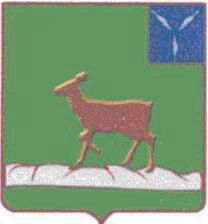 ИВАНТЕЕВСКОЕ РАЙОННОЕ СОБРАНИЕИВАНТЕЕВСКОГО МУНИЦИПАЛЬНОГО РАЙОНАСАРАТОВСКОЙ ОБЛАСТИВторое заседание РЕШЕНИЕ №16                                                                                          от 27 октября 2021  годас. ИвантеевкаО ходе реализации задач 2021 года ООО «ИПОД» в сфере дорожной деятельности Ивантеевского муниципального районаи задачах на 2022 годИвантеевское районное Собрание отмечает, что основное направление деятельности ООО «ИПОД» - строительство, ремонт и содержание автомобильных дорог общего пользования как регионального, так и местного значения в рамках реализации государственных и муниципальных контрактов. В  обслуживании ООО «ИПОД» 160 км автомобильных дорог. Из них: в федеральной собственности 39 км и   региональной 123 км. В коллективе работают более 100 человек.В настоящее время идет подготовка к работе в зимний период времени. Все мероприятия осуществляются в соответствии с утвержденным планом-графиком подготовки к работе в осенне-зимний период 2021-2022 годов.Реализация всех намеченных мероприятий осуществляется в запланированный срок без отставаний. Заготовлена в необходимом количестве песко-солевая смесь. Подготовлена техника.Обеспеченность зимней техникой, необходимой для проведения работ по содержанию дорог, составляет более 95 %. На производственной базе ООО «ИПОД» находится мобильный отряд в количестве 12-ти единиц спецтехники в исправном состоянии с разработанными маршрутами выдвижения к участкам федеральной и региональных дорог, которые наиболее подвержены снежным заносам. По итогам работы 2021 года были получены следующие технико-экономические показатели:В рамках исполнения Государственного контракта по содержанию федеральной автодороги Р-229 «Самара-Пугачёв-Энгельс-Волгоград» выполнены следующие регламентные работы:  - сделан ямочный ремонт асфальтобетонного покрытия площадью 6 859 кв. м.,- выполнено устройство защитных слоев покрытия протяженностью 0,13 км.В ходе реализации Государственного контракта по содержанию автомобильных дорог общего пользования  регионального значения выполнены регламентные работы по летнему и зимнему содержанию автомобильных дорог в Ивантеевском районе.  На всех обслуживаемых автомобильных дорогах сделан ямочный ремонт асфальтобетонного покрытия площадью 10 777  кв. м. и выполнено устройство защитных слоев покрытия протяженностью 8,4 км в пределах доведенных финансовых лимитов на 2021 год, который составил  76,3 млн. руб.В ходе выполнение работ по муниципальным контрактам, заключенными с Администрацией Ивантеевского муниципального района Саратовской области произведены следующие виды работ:- устройство асфальтобетонного покрытия на автомобильных дорогах - более 21 000 кв. м.(21 291).Стоимость выполненных работ составляет около 20 млн. руб.Работы проводились в следующих населенных пунктах: с. Ивантеевка (улицы Зелёная, Советская, Кирова, Партизанская, Молодёжная, Пугачёвская) и в с. Бартеневка (ул. Советская).В планах на 2022 года продолжение выполнения работ по содержанию федеральной и региональных автомобильных дорог. Годовой лимит финансовых назначений на 2022 год прогнозно составляет 76,3 млн. руб. по региональной сети дорог и 71,4 млн. для федеральной автодороги Р-229 «Самара-Пугачёв-Энгельс-Волгоград». Так же в планах: участие в муниципальных контрактах по ремонту местных дорог в населенных пунктах Ивантеевского муниципального района, участие в выполнении  работ по капитальному ремонту и реконструкции участка федеральной автодороги Р-229 «Самара-Пугачёв-Энгельс-Волгоград» км 128 – км 134.  На основании статьи 19 Устава  Ивантеевского муниципального района Саратовской области, Ивантеевское районное Собрание РЕШИЛО:1. Принять к сведению информацию  инженера планово-технического отдела ООО «ИПОД» (Ивантеевское предприятие по обслуживанию дорог) Сергеева С.Н. «О ходе реализации задач 2021 года ООО «ИПОД» в сфере дорожной деятельности Ивантеевского муниципального района и задачах на 2022 год».2. Рекомендовать исполнительному директору ООО «ИПОД»                     А.М. Харатян:- принять в 2021-2022 году все необходимые меры по обеспечению соблюдения технологии по качеству выполнения капитального, текущего, ямочного ремонтов при устройстве асфальто-бетонного покрытия автомобильных дорог общего пользования.- обеспечить своевременную расчистку дорог местного значения от снега в целях исключения образования колейности на дорогах.3. Контроль за выполнением решения возложить на заместителя главы администрации Ивантеевского муниципального района                        Ю.Н. Савенкова.Председатель Ивантеевскогорайонного Собрания                                        			    А.М. Нелин